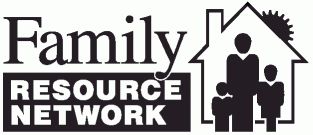               Adult Education      Alum Creek ……………………756-9211        Charles Yeager Career Center…824-5449      Guyan River………………        824-4640       Hamlin Library…………….      824-5481            Ambulance Services    Duval………………………       524-7044     Harts………………………        855-5148     Lincoln EMS……………..         824-7871        Benefits/Eligibility Issues      Lincoln Cnty Opportunity Co.   824-3448      Lincoln DHHR…………..         824-5811             Business Development     Lincoln County Economic      Development Authority….        824-3838Child/Adult Protective Services/Foster Care Adoption     Braley & Thompson………   720-2331    Crimes Against Children Unit    746-2276     Children’s Home Society …681-378-2530     Davis Child Shelter….               345-3894     Golden Girl’s Group Home…    453-1401      KVC……………………            824-3244     Lincoln DHHR…………            824-5811     Mission WV………………        562-0723     NECCO…………………           733-0036      Children’s Service  Provider     ABLE Families……………        393-4937     Cornerstone Family Intervention 369-5283     Mountain State Healthy     Families……………….            824- 4330     Hope Pregnancy Center……     824-4673     Right From the Start…    1-877-240-7387     Starting Points……………..      824-2278     Successby6…………   523-8929 Ext. 102     WV Birth To Three……  1-866-321-4728     Vance Family Services………   807-6227            Community Centers  Big Ugly Community Center.      855-5402   Ferrellsburg Community Ctr.       855-3166   Garretts Bend Community Ctr.    756-2702   Hamlin Community Center….     824-5500Harts Community Center……      855-3166    McCorkle Community Center      756-2834Child Support Enforcement    Lincoln DHHR………..               824-5811Community Based Groups   Lincoln County Family Resource   Network…………………….        824-7002   Step By Step………………..        855-5402Counseling Services/AdvocacyCourt Appointed Special Advocate…………………..      343-9711KVC Behavioral Health……     824-3244 Lincoln Primary Care……...      824-5806New Horizons Therapy Services 824-4506WV Crime Victims Compensation Fund………        347-4850 Valley Health Systems…….    525-3334             Child Care/Day CareFamily Day CareFood Program…………  1-800-581-3031Lincoln Day Care and Enrichment Center………..       824-5930LINK Child Care Resource...    523-9540   Developmental/DisabilitiesRehabilitation Autism Services Guyan/Day Program………………      824-7809WV Birth To Three…… 1-866-321-4728          Domestic ViolenceBranches…………………..       824-2600Contact Rape Crisis Center866-399-7273    Lincoln County Contact……  272-2503             Fire DepartmentsAlum Creek……………….       756-2011East Lynn…………………        849-5601Griffithsville……………...        524-7108Guyan River Volunteer…..        778-7800Hamlin……………….........       824-7444Harts……………………....       855-9560Morrisvale…………………       524-2865West Hamlin………………       824-7337                 Food, Clothing& Emergency AssistanceBread From Heaven………...     824-2051Ranger Food Pantry…………    855-3706McCorkle Community Center    756-2834Salvation Army ………………  529-2401  Health Programs/ClinicsAlum Creek Medical….       756-9001Harts Health Center…..       855-4595Lincoln Co. Health Dept.     824-3330Lincoln Primary Care….      824-5806   School Based Health CentersGuyan Valley Wildcat…      824-5707Lincoln Co. Panther……      824-6090       Home Health CareGirling HealthCare…….     855-7104Hospice…………...........     824-5800LCOC……………….....      824-3448Preferred Home Health…    453-3590WV Personal Options…..    558-3317WV’s Choice CCIL   1-800-286-1454         Housing for SeniorsAnd DisabledColonel McGhee Apt…       824-3448Lincoln Unity Apt.........      824-3717Housing/GeneralFamily & RepairBranchland Apt……    740-886-8703Victorville Apt……....        824-5224USDA Rural Dev……..      697-6033Youth Works……     1-800-968-8504Alum Creek Apt……….     756-4055Emerald Gardens Apt........  539-8268Information and ReferralLincoln County Family Resource Network………...                824-7002Help Me Grow….......1-800-642-8522West Virginia 211………             211   Legal ServicesDavenport Law Office……  824-5711Jerry Alford…………….     756-2100Legal Aid of WV…   1-866-255-4370Office of Public Defender    824-7901Stevens & Stevens……..      824-5253Libraries   Alum Creek Library…….......       756-9211   Guyan River ………………         824-4640   Lincoln/Hamlin Library…….       824-5481   Harts Library……………….        855-4881   Salt Rock Library…………..        733-2186  Lincoln County Courthouse  824-3336                                                                                                                                                                                                                          (Extensions)   Assessor…………………….          241                   Building Permit……………..          252   Circuit Court………………..          238   Circuit Clerk……………......          239   County Clerk……………….           233   County Commission………..          221   Elections……………………          228   Home Confinement…………         278   Judges Chambers……………         238   Magistrate Clerk…………….         235   Magistrate Clayton………….         236   Magistrate Tully……..……..          237   Probation Department………         234   Prosecuting Attorney……….         248   Sheriffs Law Enforcement              279   Tax Department………........          227   Voter’s Registration……….           230    Family Law………………..       824-5005 (273)          Miscellaneous Agencies              And Businesses  Child Abuse Hotline…..    1-800-353-6513  Dial A Lawyer…………   1-800-642-3617  HUD…………………...              369-3442  Huntington Job Service.              528-5525  Information and Referral  For West Virginia……..    1-800-734-2319  Internal Revenue Service   1-800-829-1040  Poison Control………….  1-800-642-3625  Social Security   Administration…………   1-800-772-1213  West Virginia Consumer  Protection……………..     1-800-368-8808  WV Dept. Motor Vehicles 1-800-642-9066  WV Dept of Highways…..           824-3434  WV Utility Assistance…...           552-3331  WV Workforce.………….           824-2383                 Newspaper   Lincoln Journal………..             824-5101               Nursing Home  Lincoln Nursing/Rehabilitation   824-3133     Nutrition, Health and FitnessChange the Future WV… 523-6483 Ext. 282Lincoln Primary Care W.E.L.L. Center    ………………………... 824-5806 Ext.1267Women Infant Children…… 1800-953-1009     WVU Extension Service….            824-7911Preschools/Head StartDuval PK……………….......     524-2101Hamlin PK……………........      824-7941Harts Head Start……………     855-7072Harts Primary PK…………...    855-3173Midway PK…………………    756-3121Ranger PK…………………..    778-3534West Hamlin PK…………....    824-3630    Public TransportationTri-River Transit……………    824-2944                   RecreationLincoln County Parks andRecreation Commission……     824-3033Mud River Watershed Park.      524-2487          Rehabilitation Services           For Substance AbuseHuntington Treatment Center     525-5691PARC………………………      525-1522Prestera Center…………….       399-7776Renaissance Resource Center     525-7851TARP…………………    1-800-642-3434The Healing Place………..         733-9000WV Prescription Abuse Quitline…………   1-800-987-8488WV Tobacco Quit Line..   1-800-784-8669Help4WV………………1-844-HELP-4-WV                                                   4357-4-98Suicide Lifeline…………1-800-273-TALK                                                           8255                       SchoolsDuval PK-8………………          524-2101Guyan Valley Middle School      824-3235Hamlin PK-8…………….          824-3036Harts Primary PK-8……..           855-3173Harts Intermediate 4-8…..           855-4881Lincoln County High School       824-6012Midway PK-5……………          756-3121Ranger PK-5…………….           778-3454Southern WV CommunityAnd Technical College…..          824-2326West Hamlin Elementary..          824-3630Board of Education                     824-5449Family/Community Engagement Faci. ………………………… 824-3033 x6252 Special Education…………        824-3033Lincoln Co. School Nurse…       824-3033Lincoln Co. Board of Ed….        824-3033    Senior Citizens Centers             And ProgramsHamlin Senior Center……         824-5303Harts Senior Center……...         855-9888Lincoln Primary Care.824-5806 Ext.1282West Hamlin Senior Center       824-3028Lincoln Cnty Opportunity Co.   824-3448             Sewer Utilities  Hamlin Public Service……       824-5354Pleasant View Public Service    824-3055Town of West Hamlin Sewer    824-3055Veteran ServicesAmerican Legion Aux        824-5633Huntington Regional Office.1-800-827-1000Volunteers of America…   691-4415      Walking TracksHamlin Lion’s Club Field   824-5500Harts Intermediate….....      855-4881Lincoln Primary Care...       824-5806Ranger Elementary……      778-3454West Hamlin Elementary    824-3630            Water UtilitiesBranchland-Midkiff PublicService District…………   778-7711Lincoln Public Service District…………   756-2141West Hamlin MunicipalWaterworks……………     824-3055West VirginiaAmerican Water……….     824-5354             Youth ProgramsChristian Unity Ministries  824-7165Energy ExpressSummer Program……….   824-7911Extension Day Camps….   824-79114-H Residential Camp….   824-7911WVU Extension YouthProgram……………….     824-7911Youth Works……….1-800-968-8504WV Depart. Of EnvironmentalYouth Program…926-0499 Ext 1335NOTE:  All area codes  are (304)unless noted.Lincoln County Family Resource Network is a group of individuals and agencies that meet the third Tuesday of each month on the second floor at West Hamlin City National Bank. The group addresses many of the pressing issues faced by Lincoln County residents.  The purpose of Quick Reference to Community Services is to make the public aware of some of the resourcesthat are available within their communities.304-824-7002www.facebook.com/LincolnWVFRNThe LCFRN is being presented with financial assistance as a grant from the WV Department of Health and Human Services.         Updated:  August 2021